Grant 4359, 1858 (Eigg Mountain Settlement History)Duncan GrantPlan: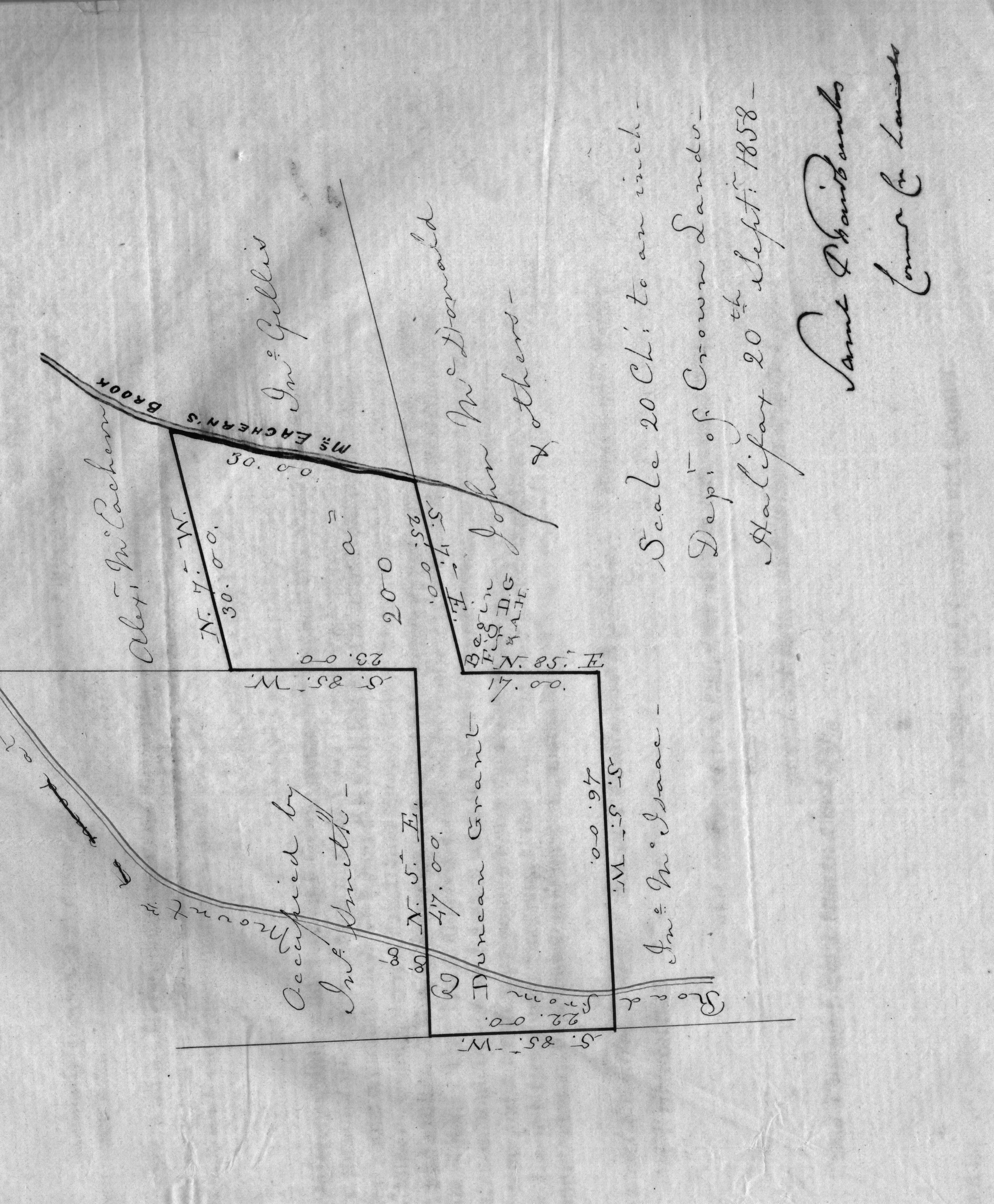 